RESUME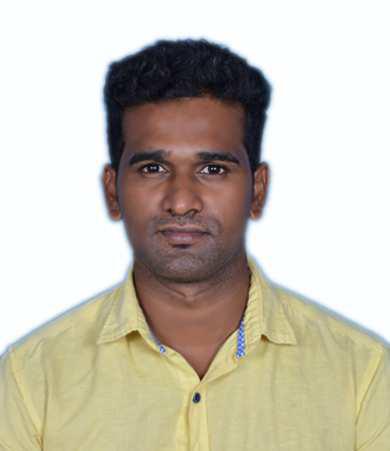 MUTHU, Dip (Mech.)E-mail: muthu.381039@2freemail.com CAREER OBJECTIVE:To become a successful professional and work in a competitive environment, which will help to expose my creative skills towards the development of the organization.EDUCATIONAL QUALIFICATION:COMPUTER KNOWLEDGE:Auto CAD-2014 CNC programmingMicro Soft Office-2007PROFESSIONAL EXPERIENCE:Jobs description:Physical and Instrumentation verification as part of QA / QC procedures for final products on regular interval to ensure that products are as per drawings.QC pass and report preparation for the compliance products prior to packing.Reporting of Non-Compliance products to the concern team for rectification works. Shift handing over procedures to the preceding shift.Instruments Handled:Vernier caliper, Screw gauge, Height gauge, Plug gauge, Depth Vernier, Bore dial, Concentric dial.INPLANT TRAINING AND PROJECT DETAILS:PROJECT TITLE: Design and development of automatic side stand with break locking system for Two wheelers.IN PLANT TRAINING: Railway carriage and wagon department.S.lCourseName of the InstitutionYear of PassingPercentage ofNomarks1.Diploma.Sri Krishna Polytechnic College201369.0 %(Mechanical Engg.)Batlagundu.1.ORGANIZATION: LAKSHMI MACHINE WORKS LTD, UNIT-1, COIMBATORE. INDIADuration: April 2014 – May 2015Position: CNC OPERATOR (TRAINEE)2.ORGANIZATION: SAM TURBO INDUSTRY PVT LTD, COIMBATORE. INDIADuration: March April 2017 – May 2018Position: CNC OPERATORPERSONAL DETAILS:PERSONAL DETAILS:D. O. BD. O. B: 10-05-1994NationalityNationality: IndianLanguagesLanguages: Tamil, EnglishMarital StatusMarital Status: Unmarried